1. Cumulative Number of Licenses granted under Section 17 of the Sri Lanka Telecommunications Act No 25 of 1991 as amended.SLTL, Lanka Bell, Dialog Broadband are entitled to provide Pay phone and Data services according to their licences.Fixed OperatorsMobile OperatorsData Communication Operators  Internet Service ProvidersTrunk Radio Operators International Telecommunication Operators Direct-to-Home Satellite Broadcasting ServiceCable TV Distribution Network Operators Satellite Services Other Operators *** - Renewal process in progress2. Statistical Overview of the Telecommunication Sector as at end of Sep 2015* - Provisional;       ** - Definition has been changed                      3. Performance of Fixed Access Telephone Subscribers as at Sep 20154.  Mobile Subscribers (1992 – 2015 Sep)Note: The definition of Active subscriber was revised in January 20135. Internet & Email Subscribers (Fixed & BB Mobile)6. Provincial Distribution of Payphones (Sep 2015)M- Mobile, F- Fixed, (e) – estimated 8. Employment Opportunities in Telecommunication Sector*-Provisional # - Lanka bell data not updated*. – Provisional     Note: SSC (Secondary Switching Centre)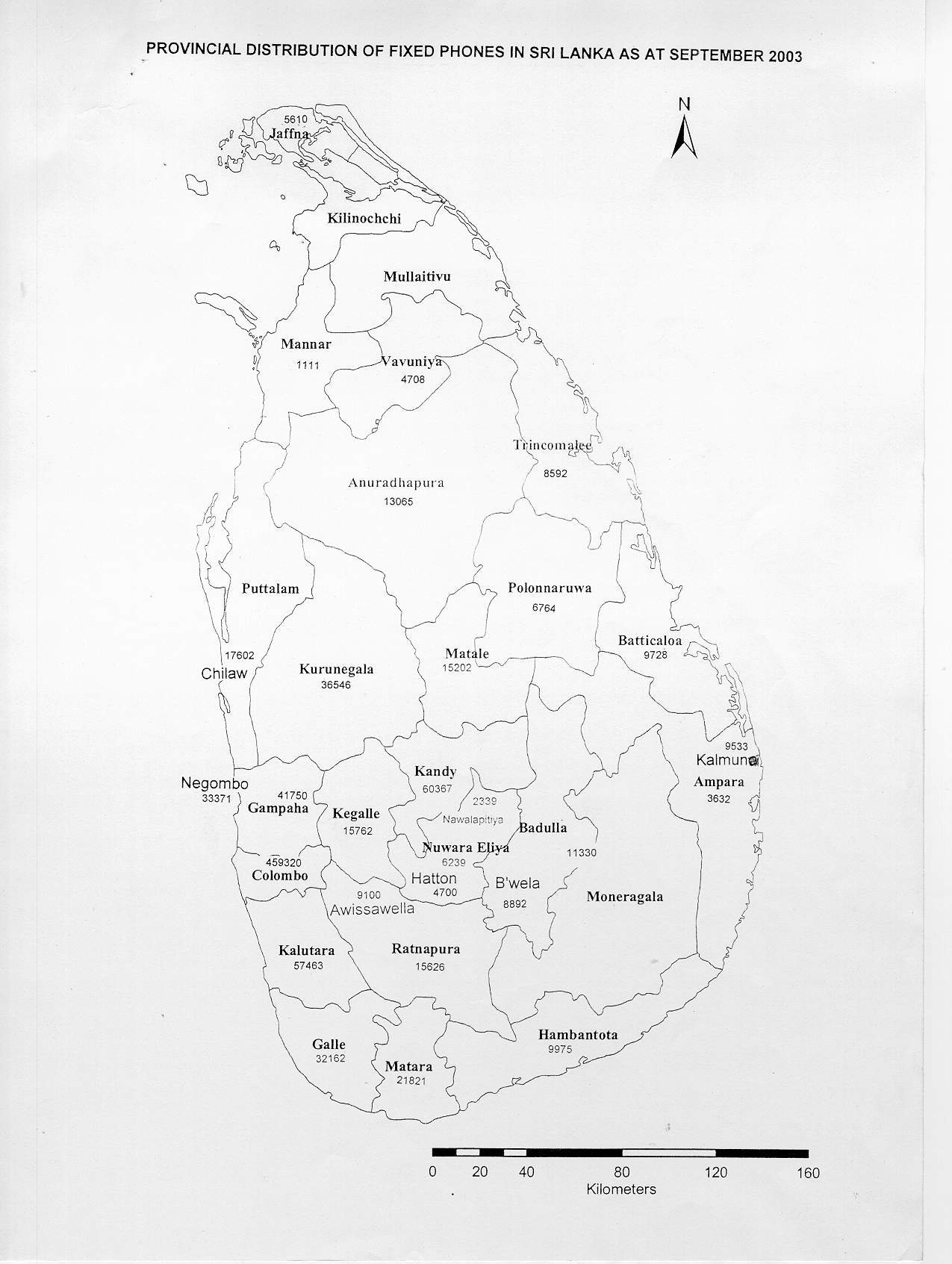 Category of ServiceLicensed under Section 17 of the Act.2015 SepCategory of ServiceLicensed under Section 17 of the Act.Fixed Access Telephone service3Cellular Mobile phones5Data Communications (Facility based)4Data Communications (Non-facility based) & ISP’s09Trunk Mobile Radio1External Gateway Operators07Direct-to-Home Satellite Broadcasting Service03Cable TV Distribution Network03Satellite Services01Leased Circuit Providers01Licensed Payphone Service Providers 01Sub Total38 NoCategoryOperatorDate of IssuePeriodDate of Expiry01Fixed OperatorsSri Lanka Telecom PLC09.02.2012Ten years (10)09.02.202202Fixed OperatorsLanka Bell Ltd.26.02.1996Twenty years  (20)26.02.201603Fixed OperatorsDialog Broadband Networks (Pvt.) Ltd.10.11.2005Ten years (10)10.11.2015NoCategoryOperatorDate of IssuePeriodDate of Expiry01 MobileOperatorsHutchison Telecommunications Lanka (Pvt.) Ltd.11.02.2012Ten years(10)11.02.202202 MobileOperatorsEtisalat Lanka (Pvt.) Ltd.13.09.2008Ten years(10)13.09.201803 MobileOperatorsDialog Axiata PLC28.09.2013Ten years(10)28.09.202304 MobileOperatorsMobitel (Pvt.) Ltd.10.02.2013Ten years(10)10.02.202305 MobileOperatorsBharti Airtel Lanka (Pvt.) Ltd.12.04.2007Ten years(10)12.04.2017NoCategoryOperatorDate of IssuePeriodDate of Expiry   01Data Communication OperatorsLanka Communication Services (Pvt.) Ltd.04.07.2011Ten years(10)04.07.202102Data Communication OperatorsCeycom Global Communications Ltd.19.09.1995Twenty years(20)19.09.201503Data Communication OperatorsSky Network (Pvt.) Ltd.15.12.2006Ten years(10)15.12.201604Data Communication OperatorsSociete International Telecommunications Aeronautiques (SITA)06.12.2012Five years(05)06.12.2017NoCategoryOperatorDate of IssuePeriodDate of Expiry   01InternetServiceProvidersDialog Broadband Networks (Pvt.) Ltd.04.12.2013Five years (05)04.12.201802InternetServiceProvidersEureka Technology Partners (Pvt.) Ltd.16.08.2011Five years (05)16.08.201603InternetServiceProvidersEtisalat Lanka (Pvt.) Ltd.23.03.2014Five years (05)23.03.201904InternetServiceProvidersDialog Axiata PLC.30.12.2014Five years (05)30.12.201905InternetServiceProvidersMobitel (Pvt.) Ltd.01.02.2012Five years (05)01.02.201706InternetServiceProvidersHutchison Tele Lanka (Pvt.) Ltd.29.02.2013Five years (05)29.02.201807InternetServiceProvidersTATA Communications Lanka Ltd.10.02.2015Five years (05)10.02.202008InternetServiceProvidersLanka Education and Research Network01.09.2011Five years (05)01.09.201609InternetServiceProvidersBharti Airtel Lanka (Pvt.) Ltd28.03.2014Five years (05)28.03.2019NoCategoryOperatorDate of IssuePeriodDate of Expiry01Trunk Radio OperatorsDynacom Engineering (Pvt.) Ltd25.02.2013Five years(05)25.02.2018NoCategoryOperatorDate of IssuePeriodDate of Expiry01International Telecommunication  Operators (earlier External Gateway Operators)Lanka Bell Ltd.28.02.2013Ten years(10)28.02.202302International Telecommunication  Operators (earlier External Gateway Operators)Dialog Axiata PLC28.02.2013Ten years (10)28.02.202303International Telecommunication  Operators (earlier External Gateway Operators)Etisalat Lanka (Pvt.) Ltd.28.02.2013Ten years (10)28.02.202304International Telecommunication  Operators (earlier External Gateway Operators)Mobitel (Pvt.) Ltd.07.03.2013Ten years(10)07.03.202305International Telecommunication  Operators (earlier External Gateway Operators)Bharti Airtel Lanka (Pvt.) Ltd.01.12.2007Ten years(10)01.12.201706International Telecommunication  Operators (earlier External Gateway Operators)TATA Communications Lanka (Pvt.) Ltd.06.06.2013Ten years (10)06.06.202307International Telecommunication  Operators (earlier External Gateway Operators)Hutchison Telecommunications Lanka (Pvt.) Ltd.28.02.2015Ten years (10)28.02.2025NoCategoryOperatorDate of IssuePeriodDate of Expiry01Direct to Home Satellite Broadcasting OperatorsFuture Satcom Holding (Pvt.) Ltd.,18.10.2011Five years (05)18.10.201602Direct to Home Satellite Broadcasting OperatorsDialog Television (Pvt.) Ltd01.02.2012Five years(05)01.02.201703Direct to Home Satellite Broadcasting OperatorsDISH TV Lanka (Pvt.) Ltd30.11.2013Three years(03)18.10.2016NoCategoryOperatorDate of IssuePeriodDate of Expiry01Cable Distribution Network OperatorsLanka Broadband Networks Ltd22.12.2011Five years (05)22.12.201602Cable Distribution Network OperatorsLanka Cable & Satellite Network (Pvt.) Ltd07.06.2012Five years(05)07.06.201703Cable Distribution Network OperatorsAsk Cable Vision (Pvt.) Ltd01.03.2013Five years(05)01.03.2018NoCategoryOperatorDate of IssuePeriodDate of Expiry01 Satellite ServicesSuprem Sat (Pvt.)Ltd10.05.2013Five years (05)10.05.2018NoCategoryOperatorDate of IssuePeriodDate of Expiry01 Other OperatorsTritel Services (Pvt.)Ltd21.09.2010Five years (05)21.09.2015***02 Other OperatorsDialog Broadband Network (Pvt.) Ltd08.05.1995Twenty years(20)08.05.2015***Number of System Licenses3838Total number of Fixed phones2,644,3662,644,366Teledensity (Fixed Phones per 100 inhabitants) 12.612.6Number of Cellular Mobile Subscribers (90 days)23,771,58023,771,580Mobile Subscription per 100 people113.4113.4Internet & Email Subscribers – Fixed 631,523*631,523*Fixed Narrowband subscribers16,417*16,417*Fixed Broadband subscribers615,106*615,106*Internet & Email Broadband Subscribers (Mobile ) 3,373,388**3,373,388**Number of Public Pay Phone Booths5,955*5,955*Year1990199119921993199419951996199719981999200020012002200320042005200620072008200920102011201220132014 2015 SepSubscribers121,388125,834135,504157,774180,724204,350255,049341,622523,529669,113767,411827,195883,108939,013991,2391,243,9941,884,0762,742,0593,446,4113,435,9583,578,4633,608,3923,449,3912,706,7872,709,8482,644,366Year199219931994199519961997199719981999200020012002200320042005200620072008 2009 201020112012 201320142015 SepSubscribers2,64414,68729,18251,31671,029114,888174,202174,202256,655430,202667,662931,4031,393,4032,211,1583,361,7755,412,4967,983,48911,082,45414,264,44217,267,40718,319,44720,324,07020,447,50822,123,00023,771,580Western2,756Southern                             636Central                             782Sabaragamuwa                           355Uva                             211North Central                             282                             607East                             243North 83Total5,9557. Call Duration (In minutes)7. Call Duration (In minutes)7. Call Duration (In minutes)7. Call Duration (In minutes)7. Call Duration (In minutes)7. Call Duration (In minutes)7. Call Duration (In minutes)7. Call Duration (In minutes)7. Call Duration (In minutes)7. Call Duration (In minutes)7. Call Duration (In minutes)7. Call Duration (In minutes)7. Call Duration (In minutes)7. Call Duration (In minutes)7. Call Duration (In minutes)7. Call Duration (In minutes)7. Call Duration (In minutes)7. Call Duration (In minutes)7. Call Duration (In minutes)7. Call Duration (In minutes)7. Call Duration (In minutes)7. Call Duration (In minutes)7. Call Duration (In minutes)7. Call Duration (In minutes)2011201120112011201120112011201220122012201220122012201220132013201320132014201420142014201420152015201520152015201520152015Q1Q2Q2Q3Q3Q4Q4Q1Q1Q2Q2Q3Q3Q4Q1Q2Q3Q4Q1Q2Q3Q4Q4Q1Q1Q2Q2Q2Q3Q3Q3Incoming CallsIncoming CallsIncoming CallsIncoming CallsIncoming CallsIncoming CallsIncoming CallsIncoming CallsIncoming CallsIncoming CallsIncoming CallsIncoming CallsIncoming CallsIncoming CallsIncoming CallsIncoming CallsIncoming CallsIncoming CallsIncoming CallsIncoming CallsIncoming CallsIncoming CallsIncoming CallsIncoming CallsIncoming CallsIncoming CallsIncoming CallsIncoming CallsIncoming CallsIncoming CallsIncoming CallsIncoming CallsLocal8,885,560,7969,278,005,3579,711,571,0489,711,571,0489,808,405,2119,808,405,21110,182,583,99310,182,583,99310,239,486,07410,239,486,07410,641,734,86310,641,734,86310,514,890,36710,514,890,36710,881,678,19010,412,722,91910,776,567,1689,562,501,17810,660,684,74010,764,787,40611,083,941,523F –926,483,695M - 9,999,911,257F – 921,115,931 (e)M – 9,968,647,406F – 922,381,042 (e)F – 922,381,042 (e)M – 10,289,657,748F –  925,555,739.39M – 10,471,708,052M – 10,471,708,052International481,289,292495,518,656523,739,239523,739,239476,762,012476,762,012493,231,675493,231,675488,145,802488,145,802496,405,338496,405,338545,491,641545,491,641517,577,549476,844,498504,719,629436,648,361481,286,544.6497,280,694492,429,508F –125,965,531M – 336,627,996F – 113,344,902 (e)M – 264,068,168.2F – 125,799,143 (e)F – 125,799,143 (e)M – 254,582,577.2F – 114,436,365M – 232,943,762.4M – 232,943,762.4Outgoing CallsOutgoing CallsOutgoing CallsOutgoing CallsOutgoing CallsOutgoing CallsOutgoing CallsOutgoing CallsOutgoing CallsOutgoing CallsOutgoing CallsOutgoing CallsOutgoing CallsOutgoing CallsOutgoing CallsOutgoing CallsOutgoing CallsOutgoing CallsOutgoing CallsLocal8,537,531,4959,197,141,5909,756,732,9689,756,732,9689,756,683,8329,756,683,83210,085,613,37710,085,613,37710,191,979,18910,191,979,18910,658,090,97510,658,090,97510,489,183,48910,489,183,48910,345,226,36410,271,312,62210,855,726,7819,571,539,72910,659,215,01710,819,789,48911,169,525,246F -  949,135,254M – 10,018,736,849F -  927,430,755M – 9,986,315,863F – 902,323,111.55F – 902,323,111.55M – 10,330,874,106F – 916,817,385.74M – 10,501,317,054M – 10,501,317,054International169,612,460172,325,661175,099,111175,099,111177,028,442177,028,442174,164,782174,164,782175,234,314175,234,314182,371,931182,371,931179,455,440179,455,440165,214,597178,509,175179,836,244163,636,296173,801,739.6172,244,287.3146,479,278F -   31,572,875M – 132,293,278F – 27,166,491 (e) M – 102,541,224.8 (e) F -  27,048,782 (e)F -  27,048,782 (e)M – 100,688,007.1 (e)F -  26,383,190.4M – 96,228,283M – 96,228,283Category of Service 1997199819992000200120022003 20042005200620072008 2009201020112012201320142015June* Fixed Access Telephony – SLTL        8,793          8,648          8,802          9,126 8,681 8,4117,3037,2117,2957,1727,0336,9836,5576,29761506,061590558245,770                                         - WLL (Suntel [+DBN+LBell) + DDialog Broadband?)            476             814             740             783 810 8228338141,0532,1542,8522,5322,38822751,9951,524145914071,397#Cellular            425             552             852          1,016 1,124 1,0631,6992,2072,3603,5254,9855,7164,9694,59543534,559474447144,974Radio Paging           190             185             148             108 57 303221N/AN/AN/AN/AN/AN/AN/AN/AN/AN/AN/ADATA Communication            285             318             337 337437 277285285242275275275275275275275275275275*Public Payphones            116             180             250             353 337 290236275295299299299299299299299299299299*Total       10,285        10,697        11,129        11,386 11,446 10,89310,38810,81311,24513,42515,44415,80514,48813,74112,98212,71812,68212,51912,715*